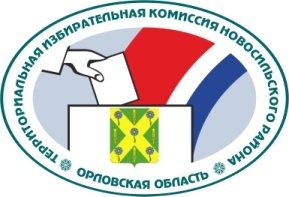 ОРЛОВСКАЯ ОБЛАСТЬТЕРРИТОРИАЛЬНАЯ ИЗБИРАТЕЛЬНАЯ КОМИССИЯНОВОСИЛЬСКОГО РАЙОНАРЕШЕНИЕ4 мая 2022 г.                                                                  № 6/18г. НовосильНа основании части 5 статьи 9 Федерального закона от 14 марта 2022 года № 60-ФЗ «О внесении изменений в отдельные законодательные акты Российской Федерации», в связи с утратой полномочий членов комиссий с правом совещательного голоса, назначенных в избирательные комиссии муниципальных образований, территориальные и участковые комиссии, территориальная избирательная комиссия  Новосильского района РЕШИЛА:1.  Считать аннулированными ранее выданные удостоверения членов территориальной избирательной комиссии Новосильского района, участковых избирательных комиссий Новосильского района с правом совещательного голоса.2.  Контроль за исполнением настоящего решения возложить на секретаря территориальной избирательной комиссии Новосильского района.3.  Разместить настоящее решение на сайте территориальной избирательной комиссии Новосильского района в информационно-телекоммуникационной сети «Интернет».Председатель территориальнойизбирательной комиссии 					         Е.А. ХолодоваСекретарь территориальнойизбирательной комиссии      					         Н.В. АбрамкинаОб аннулировании удостоверений